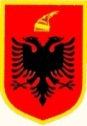 REPUBLIKA E SHQIPËRISËINSTITUCIONI I PRESIDENTIT TË REPUBLIKËS______________________________________________________________________________NJOFTIM Për kandidatët që do të vazhdojnë konkurrimin në procedurën e ngritjes në detyrë.Në zbatim të nenit 26, të ligjit 152/2013 “Për nëpunësin civil” i ndryshuar, si dhe të Kreut III të Vendimit të Këshillit të Ministrave, nr. 242, datë 18/03/2015, “Për plotësimin e vendeve të lira në kategorinë e ulët dhe të mesme drejtuese”, Institucioni i Presidentit të Republikës, njofton se:Zonja Megi Agasi do të vazhdojë konkurrimin në procedurën e ngritjes në detyrë.Testimi me shkrim dhe intervista e strukturuar  me gojë, për pozicionin “Përgjegjës i Sektorit të Burimeve Njerëzore dhe Përpunimit të Informacionit”, do të zhvillohet më datë 11.11.2019, ditën e martë, në orën 1000, në ambientet e Institucionit të Presidentit të Republikës.Kandidati do të vlerësohet nga Komiteti i Pranimit për Ngritjen në Detyrë (KPND) i ngritur nga Instiucioni i Presidentit të Republikës, për dokumentacionin e dorëzuar, testimin me shkrim dhe intervistën e strukturuar me gojë.Kandidati të jetë i pajisur me dokument identifikimi.Njësia PërgjegjëseDrejtoria Juridike, Sigurisë dhe Burimeve Njerëzore